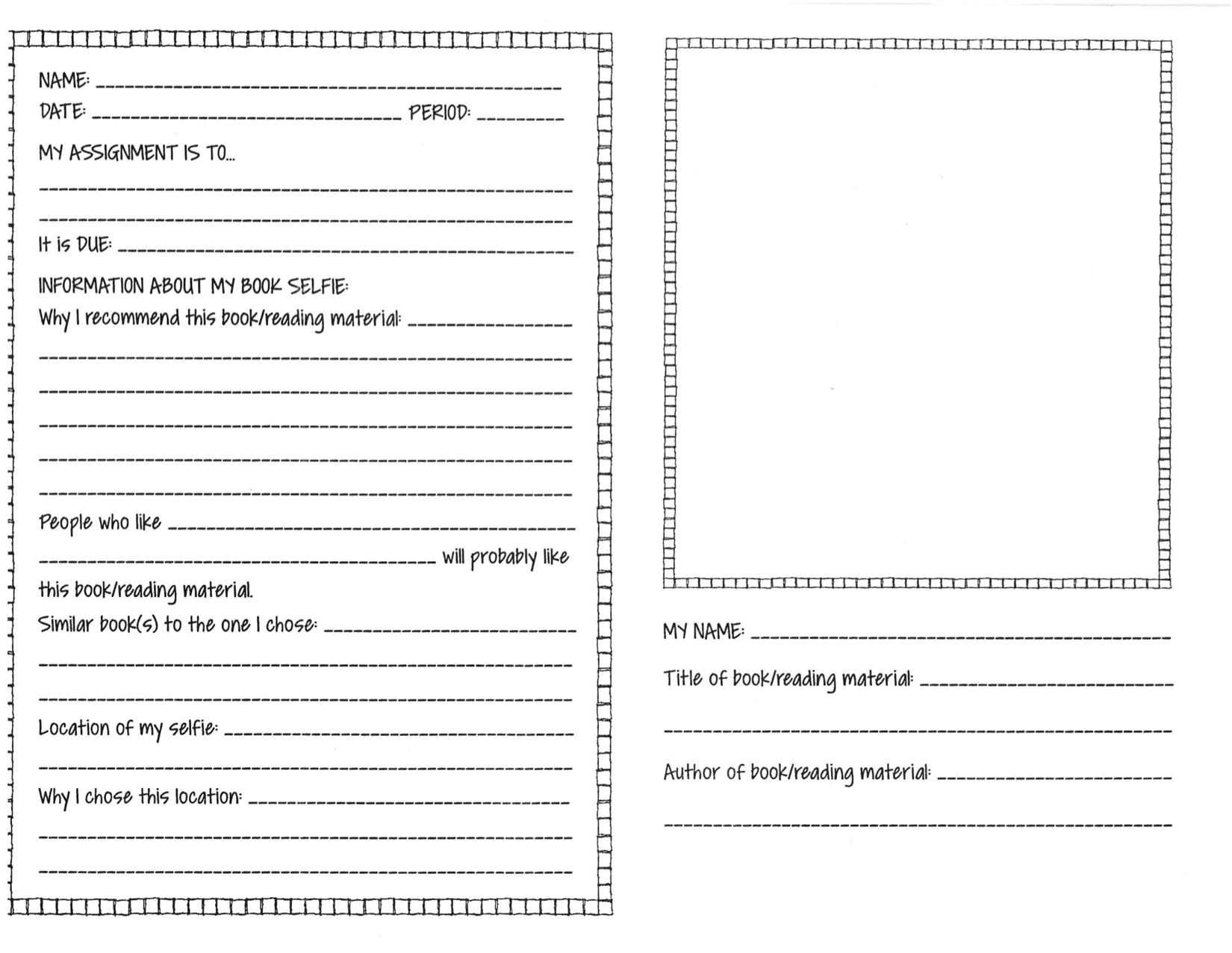 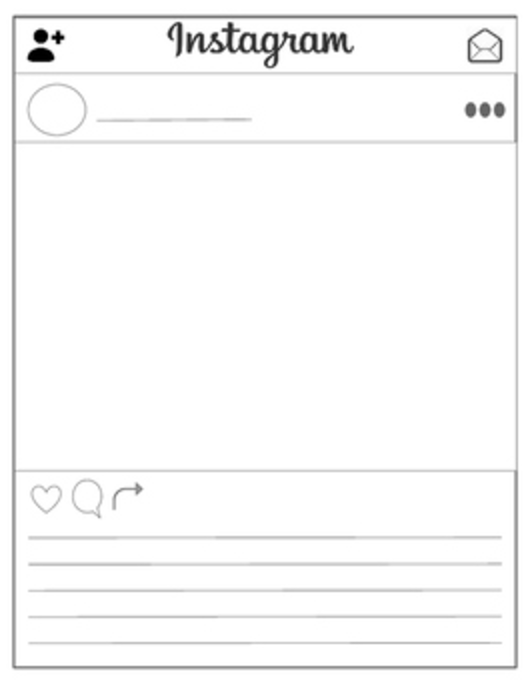 Instagram Book PostYou can choose to do this option instead of the book selfie! Instructions:Create a sweet instagram handle and icon to identify yourself.you read most recently and glue it to the instagram template to the left.Write a short caption about the book you posted. It can be a simple summary of the story or your thoughts on the book. Don’t forget your hashtags! For example, if I had chosen Harry Potter I might say: “The magical world of Harry Potter invites the reader to feel like a kid again. #whereismyhogwartsletter #potterhead” or “Harry Potter, ‘The Boy Who Lived’ vanquishes Voldemort to protect the wizarding world and his friends at Hogwarts. #harrythehero #justakid”Cut out the template on the left, write your name on the back of it, and bring it back to class.